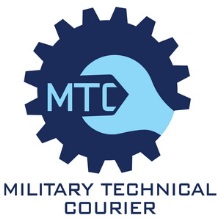 Title of the paper: I hereby confirm that I am familiar with the instructions for the authors and the obligations of the authors defined in the editorial policy of the journal Vojnotehnički glasnik/Military Technical Courier (which are available at: http://www.vtg.mod.gov.rs/call-for-papers.html and http://www.vtg.mod.gov.rs/publication-ethics-statement.html)and I confirm that I complied with them when preparing the article.The contribution of individual authors in the preparation of the manuscript was determined according to the following criteria:contribution to the idea and the plan,form and methods of conducting the study,data acquisition and collection,analysis and interpretation of data,manuscript writing,critical correction (revision) of work, andcorrecting the version of the paper for publication.I am also familiar with the journal’s policy regarding the withdrawal of already published papers. The manuscript I am sending to the journal Vojnotehnički glasnik/Military Technical Courier is an original work written and signed by these authors and not previously published elsewhere. The manuscript is not considered for publication elsewhere and is not sent for review to other journals at the same time. I have checked and approved the version of the manuscript sent to the journal Vojnotehnički glasnik/Military Technical Courier. The article and additional materials do not contain allegations that could be considered defamation or any illegal allegations and do not contain material that in any way endangers the personal or property rights of natural or legal persons.The authors of the article do not have a conflict of interest that could call into question its integrity and the credibility of the results published in it.I have obtained the consent of the copyright holders to use all excerpts from the copyrighted works and other copyrighted materials used in the manuscript and I have cited the sources in the manuscript and additional materials.If the manuscript uses details or images of patients, research subjects or other persons, it is done with their consent obtained in accordance with the law and editorial policy.I have informed all co-authors about the terms of this contract.I hereby authorize the author in charge of correspondence to: correspond with the editors, revise and correct the manuscript and the trial print, as well as to sign the copyright agreement on my behalf, after we agree on the last version of the manuscript. The information about all the authors: name, middle letter and surname, telephone number, e-mail address, year of author's birth and signature:1.2.3.4.5.